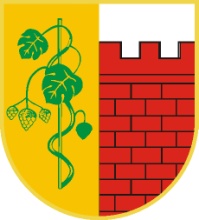 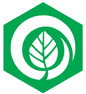 ZP/27-13/1/2/12013                                                                                Witnica, 26 kwietnia 2013rUczestnicy postępowania o udzielenie zamówieniaDotyczy:  przetargu nieograniczonego : „Odbiór odpadów komunalnych z nieruchomości zamieszkałychna terenie Gminy Witnica od 1 lipca  2013 do 30 czerwca 2015 r”.ODPOWIEDŹ NA ZAPYTANIE DO SIWZ Zamawiający działając na podstawie art. 38 ust. 1 i 2 ustawy z dnia 29 stycznia 2004 r. Prawo zamówień publicznych (tekst jedn. Dz. U. z 2010 r. Nr 113 poz. 759 ze. zm.), odpowiada na pytania, jakie wpłynęły od wykonawcy w dniu 22 kwietnia 2013 roku, w stosunku do treści Ogłoszenia o zamówieniu oraz treści Specyfikacji Istotnych Warunków Zamówienia w przedmiotowym postępowaniu przetargowym.PYTANIE 1W tytule przetargu na pierwszej stronie jak i w pkt. 3.1 SIWZ podany jest odbiór odpadów komunalnych z nieruchomości zamieszkałych, natomiast w ZAKRESIE PRZEDMIOTU ZAMÓWIENIA w przedmiotowym SIWZ (strona 3) w pkt2 mowa jest o odpadach komunalnych zmieszanych i segregowanych, na których zamieszkują mieszkańcy jak i z terenów niezamieszkałych. Proszę o jednoznaczne określenie zakresu przedmiotu zamówieniaODPOWIEDŹ:Zamawiający informuję, że zakresem przedmiotu zamówienia objęte zostały wyłącznie nieruchomości zamieszkałe. PYTANIE 2W SIWZ w pkt 3.3 w OPISIE PRZEDMIOTU ZAMÓWIENIA Wykonawca zobowiązany jest do organizacji punktu selektywnego zbierania odpadów (PSZOK), na terenie gminy Witnica, w miejscowości Białczyk. Wykonawca ma wyposażyć punk selektywnej zbiórki odpadów w niezbędny sprzęt, urządzenia, pojemniki. Określona jest udostępniona bezpłatnie działka nr 270/13 w Białczyku na której należy ten PSZOK utworzyć w celu przyjmowania „odpadów problemowych” w wyznaczonych dniach i godzinach. Proszę o informację czy jest to więc punkt: strzeżony, ogrodzony, zamykany, czy posiada zaplecze sanitarne, biuro w którym będzie udostępnione miejsce dla człowieka zatrudnionego przez Wykonawcę w celu obsługi PSZOK i dbałości nad poprawnością przyjmowanych odpadów, a w szczególności odpadów niebezpiecznych i niedopuszczania do ich mieszania.ODPOWIEDŹ:Teren punktu zostanie przygotowany przez Zamawiającego w następującym zakresie: utwardzenie terenu, wiata, budynek socjalny, niezbędne przyłącza, Dodatkowo wjazd na teren odbywać się będzie poprzez zamykaną bramę, ogrodzenie. Zamykana wiata, w której przewiduje się ustawienie kontenerów i pojemników na odpady niebezpieczne. Obiekt nie jest strzeżony, ani nie posiada monitoringu. Wykonawca wyposaży punkt w kontenery i pojemniki oraz urządzenia niezbędne, wg uznania Wykonawcy, do prawidłowego funkcjonowania punktu.PYTANIE 3W SIWZ w pkt. 3.4 w ZAKRESIE PRZEDMIOTU ZAMÓWIENIA Wskazane jest zagospodarowanie odebranych odpadów jako przekazanie ich do odzysku lub do unieszkodliwienia zgodnie z przepisami. Zagospodarowanie więc przez Wykonawcę odpadów selektywnie zebranych w przypadku posiadania stosownych decyzji i pozwoleń jest w zgodzie z prawem. Postępowanie to ma na celu kontrolowanie poziomów recyklingu i odzysku. Natomiast w Załączniku nr 1 do SIWZ w pkt. 2.2 wskazana jest w przypadku odpadów segregowanych Punkt Przeładunkowy w Krześniczce lub ZUOK w Długoszynie. Natomiast w ostatniej kolejności Wykonawca może zagospodarować odpady selektywne zgodnie z obowiązującymi przepisami.Proszę o jednoznaczne potwierdzenie, że Wykonawca może zagospodarować odpady selektywne zgodnie z prawem z terenu gminy Witnica w celu osiągnięcia poziomów recyklingu, które przeniesione są w niniejszym postępowaniu na właśnie na Wykonawcę.ODPOWIEDŹ:Zamawiający wyjaśnia, że w przypadku jeśli zajdzie okoliczność , że Punkt Przeładunkowy w Krześniczce lub ZUOK Długoszyn  nie przyjmie poszczególnych frakcji odpadów wówczas Wykonawca we własnym zakresie zagospodaruje odebrane odpady zgodnie z obowiązującymi przepisami. Wykonawca będzie odpowiedzialny za osiągnięcie wskaźników w tej części odebranych odpadów, które nie zostaną przyjęte przez wskazane miejsca przez Zamawiającego.  PYTANIE 4W SIWZ w pkt. 6.4. pakt.b) wymagane jest posiadanie polisy OC w zakresie prowadzonej działalności związanej z przedmiotem zamówienia na minimalną sumą ubezpieczenia 500.000,00 PLNNatomiast w projekcie Umowy Załącznik nr 10 do SIWZ par. 7 pkt. 3, wymagane jest posiadanie polisy OC na kwotę 2 000 000,00 PLNProszę o wskazanie kwoty wiążącej.ODPOWIEDŹ:Zamawiający wyjaśnia, że pkt. 6.4 ppkt. b) dotyczy warunków jakie ma spełnić Wykonawca przystępując do postępowania przetargowego. Wynika to z art. 22 ust. 1 pkt. 4) ustawy z dnia 29 stycznia 2004r. – Prawo zamówień oraz z Rozporządzenia Prezesa Rady Ministrów w sprawie rodzajów dokumentów, jakich może żądać zamawiający od wykonawcy, oraz form, w jakich te dokumenty mogą być składane. W celu spełnienia warunku dotyczącego sytuacji ekonomicznej i finansowej, Zamawiający – Gmina Witnica wymaga aby Wykonawcy złożyli opłaconą polisę O.c w zakresie prowadzonej działalności na sumę 500 000 PLN. Jednakże Wykonawca, z którym będzie podpisana umowa w zakresie realizacji zamówienia, będzie zobowiązany do wniesienia ubezpieczenia w wysokości 2 000 000,00 PLN.PYTANIE 5W SIWZ w pkt. 7 zdublowane są dwa punkty o numerze 11. Czy Harmonogram rzeczowy należy traktować jako wykaz sprzętu jakim będzie dysponował wykonawca przy realizacji przedmiotu zamówienia?ODPOWIEDŹ:Nie, harmonogram rzeczowy należy traktować jako dokument którego Zamawiający wymaga przy złożeniu przez Wykonawcę oferty. Wykaz sprzętu na str. 6 SIWZ powinien posiadać nr  kolejne wymienione pozycje przyjęte numeratycznie jako: 13 ; 14/ a i b/ 15/ a, b i c; 16; 17; 18; 19/ a,b,c,d i e; 20 i 21.PYTANIE 6W warunkach SIWZ w pkt. 16.5 mowa jest o zwrocie zabezpieczania należytego wykonania Umowy, które jest niezgodne z zapisami w projekcie Umowy będącej Załącznikiem nr 10 do SIWZ par. 7.2Proszę o jednoznaczne określenie który z zapisów jest wiążący w przedmiotowym Zamówieniu.ODPOWIEDŹ:Zamawiający informuję, że pkt. 16.5 SIWZ otrzymuje brzmienie:Zwrot bądź rozliczenie 100% należytego zabezpieczenia wykonania umowy nastąpi w terminie 30 dni od daty wykonania zamówienia i uznania przez Zamawiającego za należycie wykonane. Uznanie zamówienia za należycie wykonane nastąpi z chwilą zakończenia usługi.PYTANIE 7W celu przedstawienia harmonogramu odbioru odpadów wraz z ofertą niezbedna jest informacja ze strony Zamawiającego ile zestawów i gdzie mają być ustawione te zestawy do segregacji odpadów selektywnych zapewnione przez Zamawiającego określone w Załączaniu nr 1 do SIWZ w pkt. 5.ODPOWIEDŹ:Zamawiający wyjaśnia, że ilość zestawów do segregacji wynosi 24 kpl. Rozmieszczenie zestawów do segregacji odpadów komunalnych będzie omówiona z wyłonionym Wykonawcą przy przekazaniu przedmiotu zamówienia. Zamawiający przekazuję przypuszczalną lokalizację rozmieszczenia zestawów do segregacji:PYTANIE 8W warunkach SIWZ w projekcie Umowy będącej Załącznikiem nr 10, w par.4 pkt.20 Wykonawca zobowiązany jest do napraw, systematycznych konserwacji, mycia, dezynfekcji oraz wymiany uszkodzonych i zniszczonych pojemników. Proszę o informację, na jakiej podstawie Wykonawca – oprócz dezynfekcji – ma ten obowiązek wziąć na siebie, jeśli pojemniki nie są własnością Wykonawcy tylko właścicieli nieruchomości? Czy za pojemniki nie powinni odpowiadać właściciele Nieruchomości? Sprawa jest oczywiście bezdyskusyjna, jeśli to Wykonawca będzie właścicielem pojemnika, a właściciel będzie go jedynie dzierżawił. Natomiast w momencie gdy właściciel Nieruchomości będzie właścicielem pojemnika, obowiązek zamieszczony w par.4 pkt.20 winien wziąć na siebie.ODPOWIEDŹ:Zamawiający wyjaśnia, że wszelkie naprawy, systematyczne konserwacje, mycia, dezynfekcja, wymiana uszkodzonych i zniszczonych pojemników dotyczy wyłącznie sytuacji wynikających z winny Wykonawcy. W przypadku jeśli dojdzie do uszkodzenia, zniszczenia pojemników z innej winy, Wykonawca nie ponosi odpowiedzialności.Prosimy o potwierdzenie w dniu dzisiejszym odbioru czytelnego niniejszego pisma faksem na numer telefonu:+48 95 7515218 lub e-mailem na adres: wrg@witnica.pl . W razie braku wyraźnego potwierdzenia z Państwa strony w postępowaniu dowodowym zamawiający przedłoży dowód nadania faksu lub pisma przesłanego pocztą elektronicznąTEREN MIASTATEREN MIASTATEREN MIASTATEREN MIASTALPNAZWA ULICYNR BUDYNKUILOŚĆ ZESTAWÓW1UL. CEGIELNIANA12UL. KRASICKIEGO13UL. MYŚLIWSKA14UL. OGRODOWA45UL. RUTKOWSKIEGO26UL.TRAUGUTTA37UL. WIOSNY LUDÓW18UL. ŻAKÓW19UL. GORZOWSKA210UL. KOLEJOWA111UL. KONOPNICKIEJ112UL. SIKORSKIEGO2SUMA20TEREN WSITEREN WSITEREN WSITEREN WSI1SOSNY16, 18, 2012DĄBROSZYN89, 90, 9113DĄBROSZYN89a, 89b14KAMIEŃ WIELKI13a,b, 14a,b, 15a,b1SUMA4OGÓŁEM24